2020-2021 AP Human Geography Summer AssignmentWhat am I doing? Labeling world outline maps with the features listed below building an understanding of the political and physical geography world regions.Why am I doing this? Part of entering an AP class is an assumption of a certain level of background knowledge and skills. You will need a strong working mental map in order to be successful in this course.When are the maps due? A physical copy of the maps is due The First Day of School! How many maps should I submit? 14What do I label on each map? Each map has a list of countries, cities and/or regions to label. The list and corresponding numbers will serve as the key. Label each element with the correct number in the correct location. Only items labeled on the correct maps will be scored and tested. Countries are listed in regular font and cities are listed in italics. NOTE: Bolded items have emphasis in APHG.When is the first map test? There will be one test in the first six weeks and more through the year. It is essential that you build a mental map of the world and the placement of states (countries), cities and natural phenomena.How do I study? Studying for map tests takes time and preparation. The first step is to find each feature and label blank outline maps. Use the list below and quiz yourself by labeling blank maps and seeing how much you know. Listed below are links where you can test yourself online.Coloring the maps is required. This will help with memorization. In order to explain what the color represents, draw a square next to the item that is being labeled. I have provided an example below. 	Ex. Iceland - If you have any questions or concerns, please reach out to me via email at drummf@manateeschools.net Use these maps as a reference for labeling and coloring maps 13 and 14.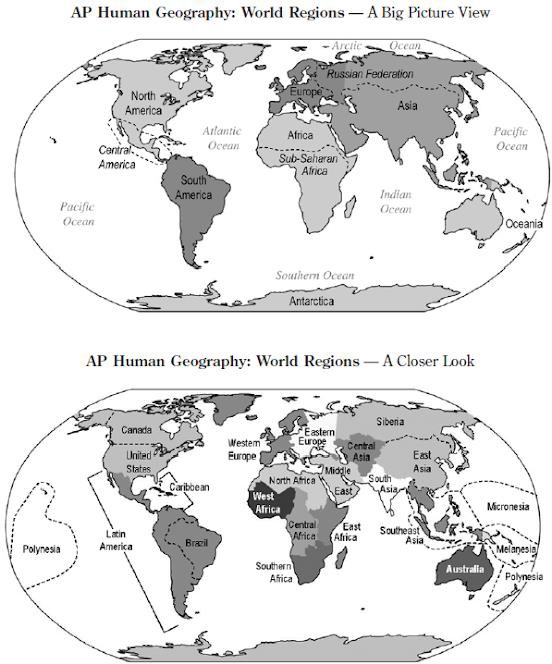 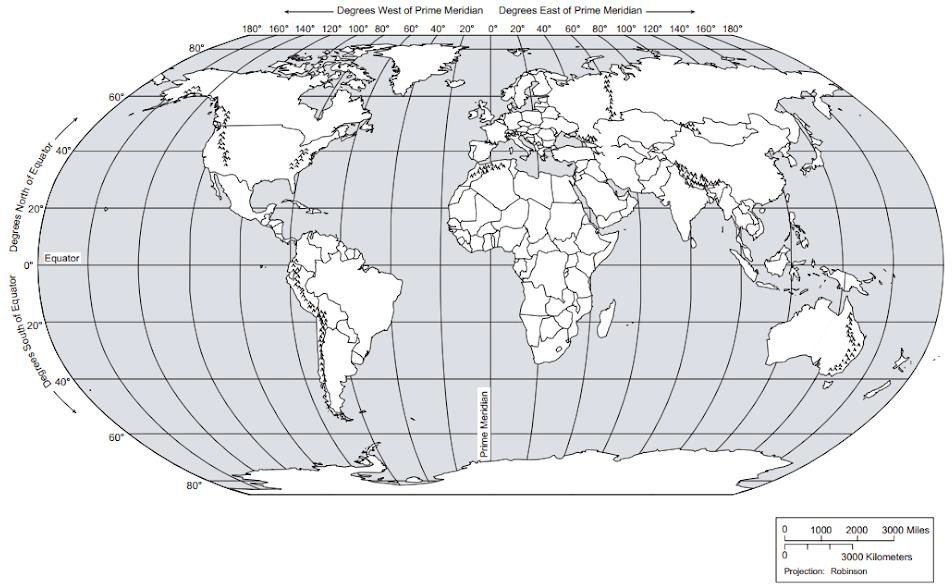 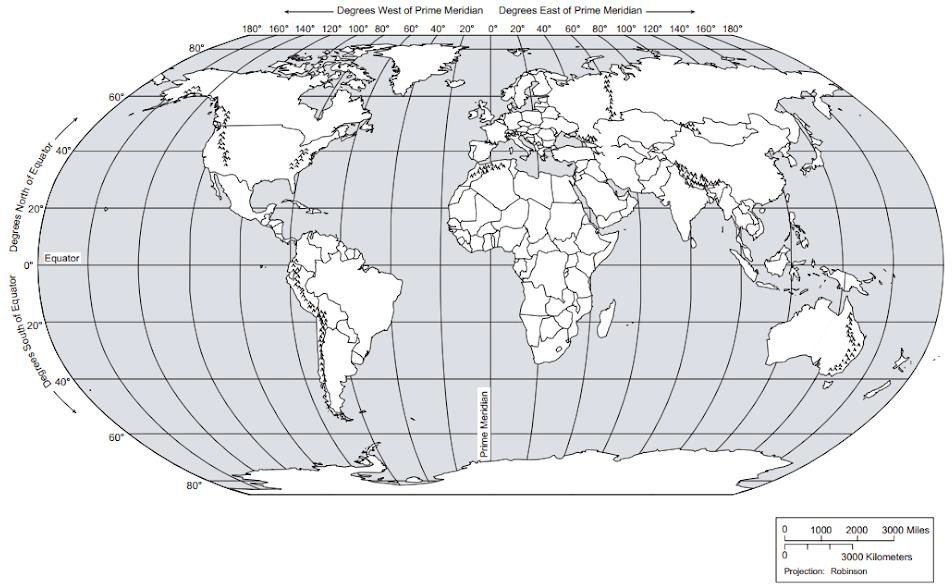 Map 2: Land FeaturesMap 3: Rivers and Lakes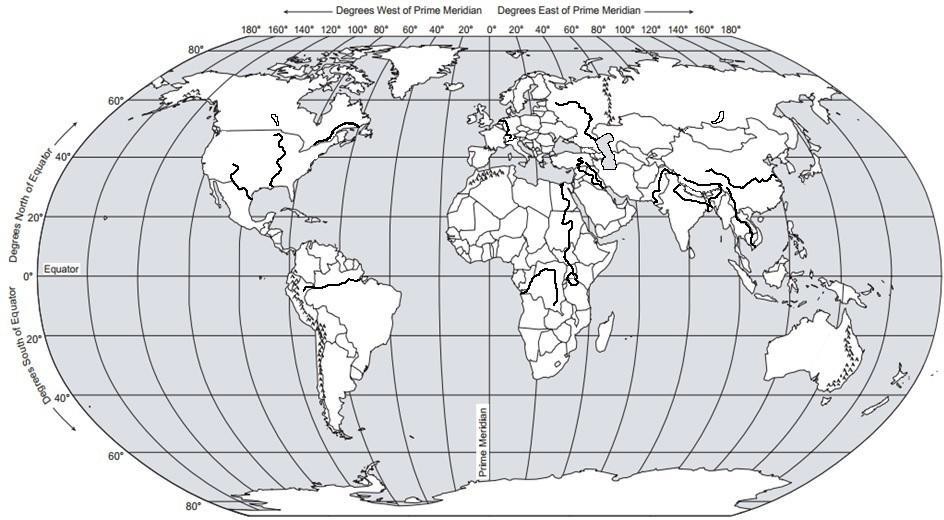 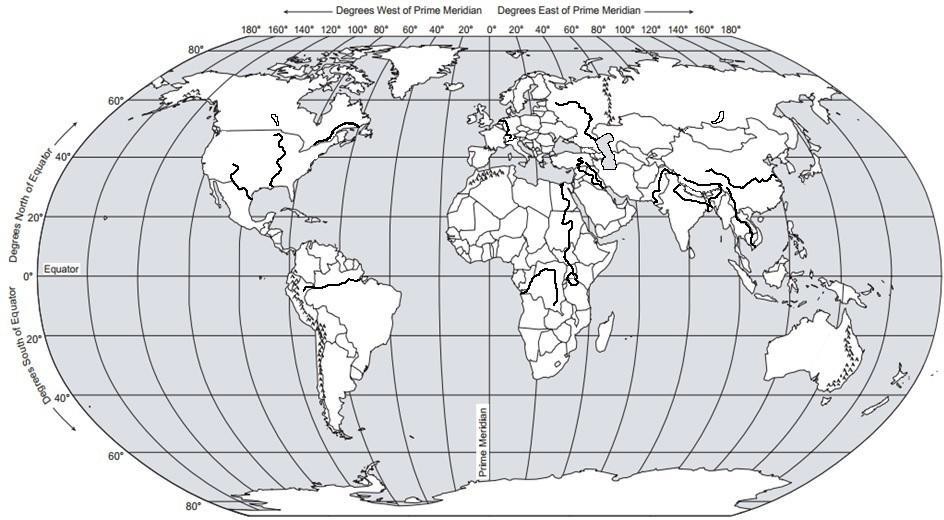 Map 4: Seas, Gulfs, and other Major Water Features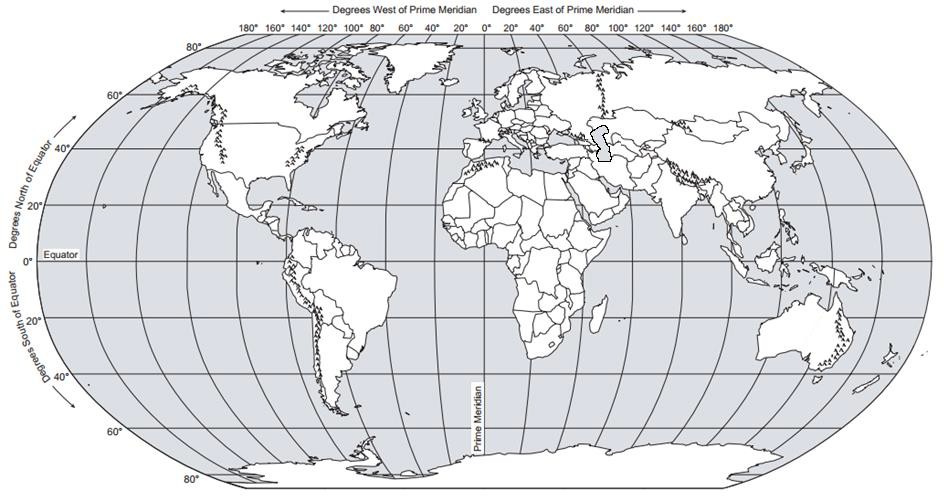 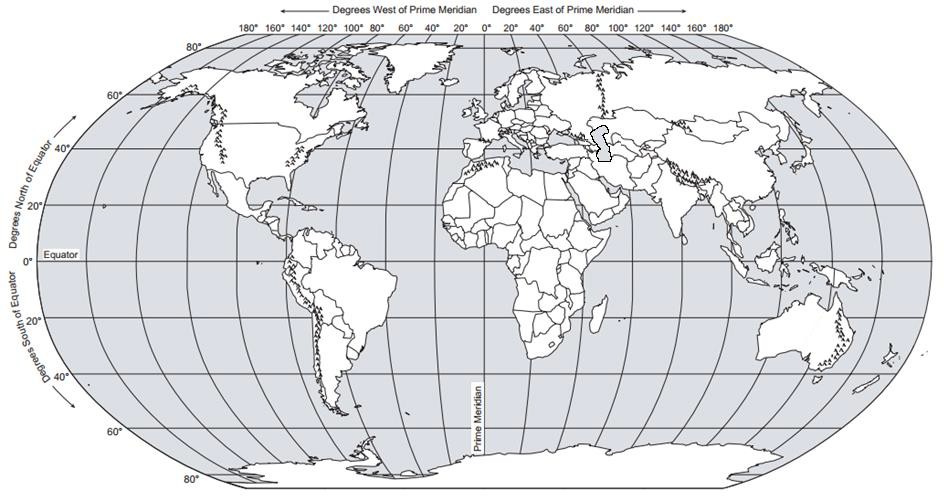 Label the following:Map 5: North America and the Caribbean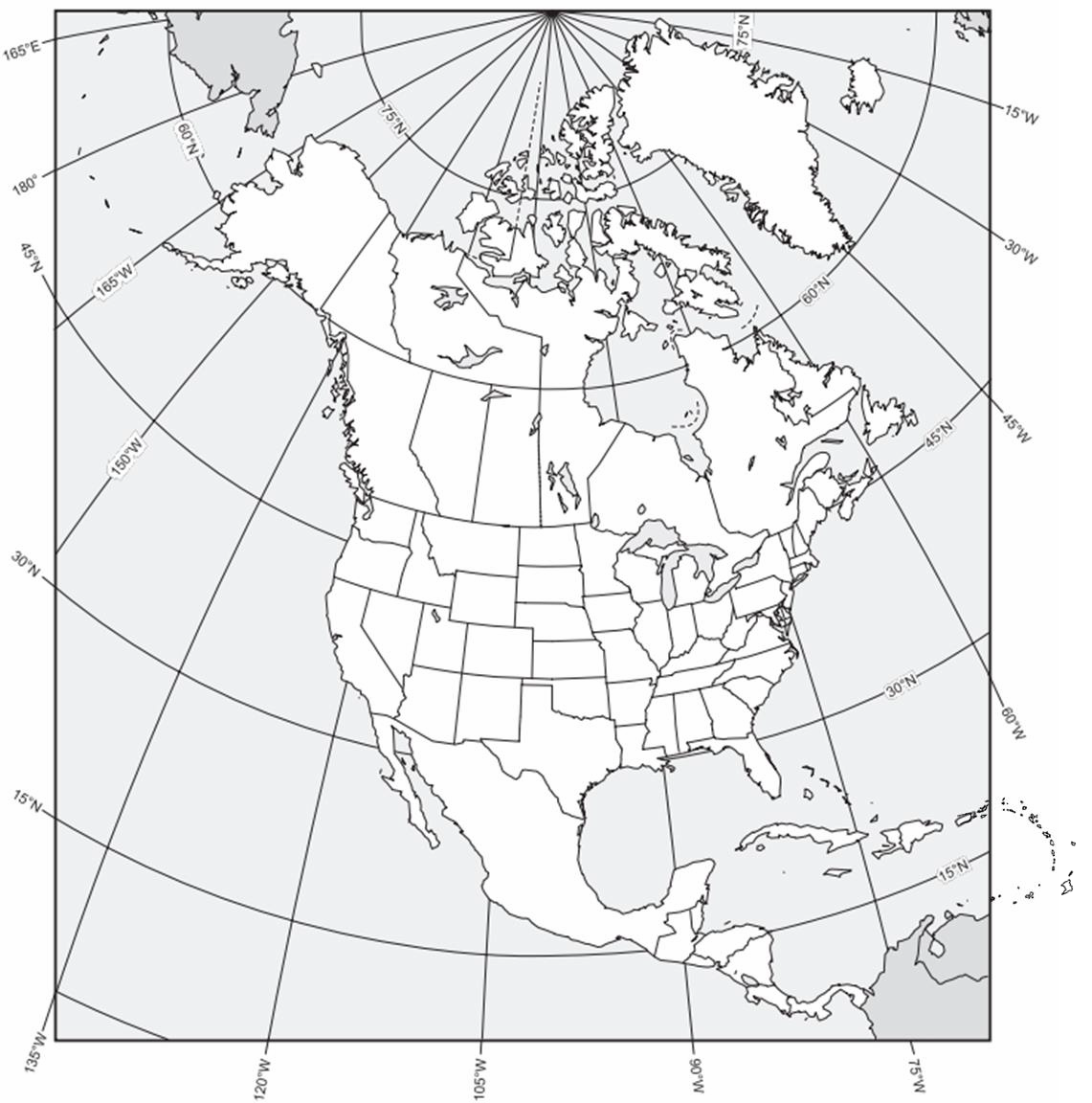 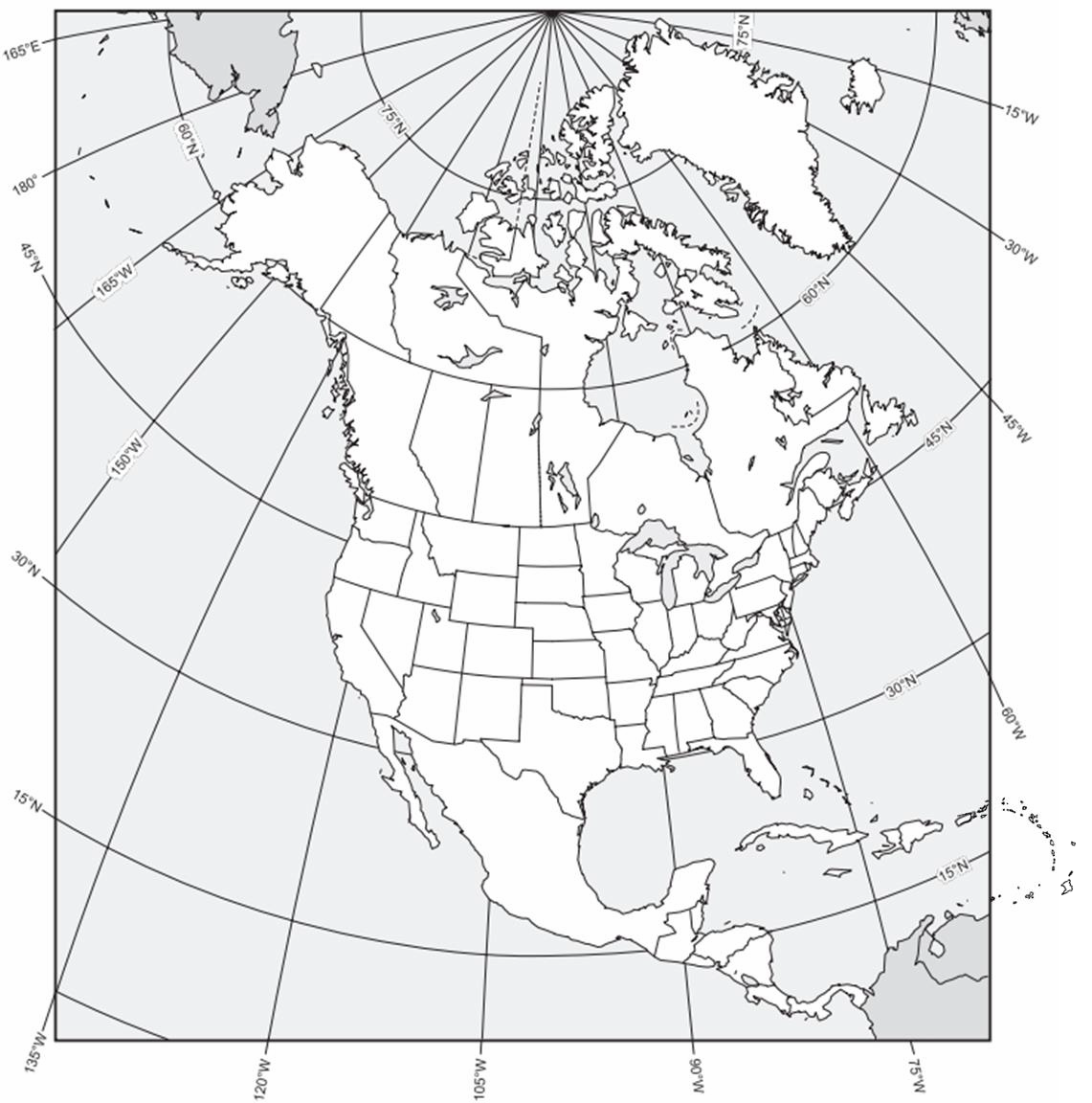 Map 6: South America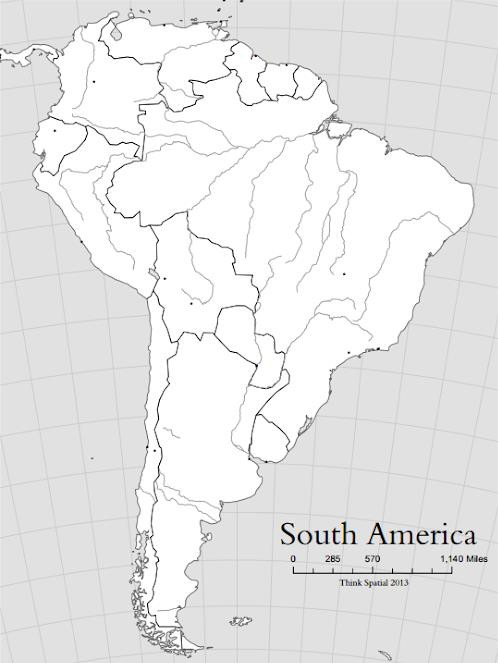 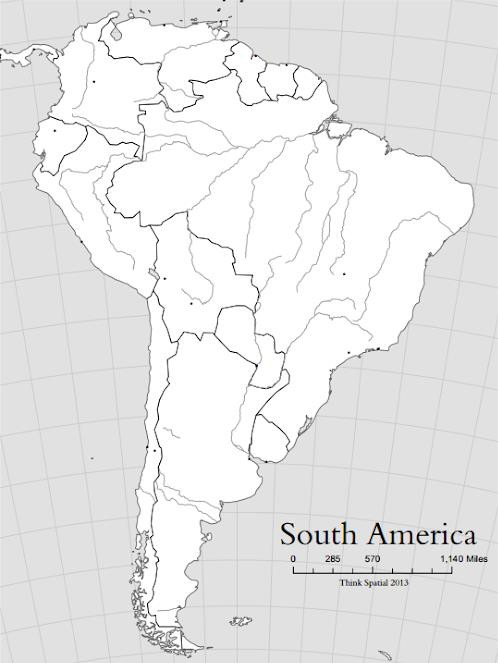 Map 8: Sub-Saharan Africa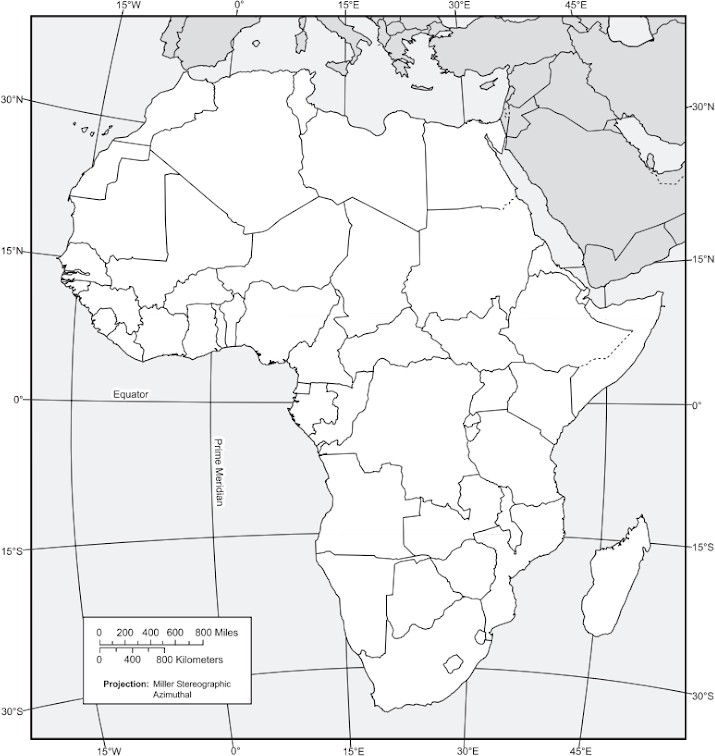 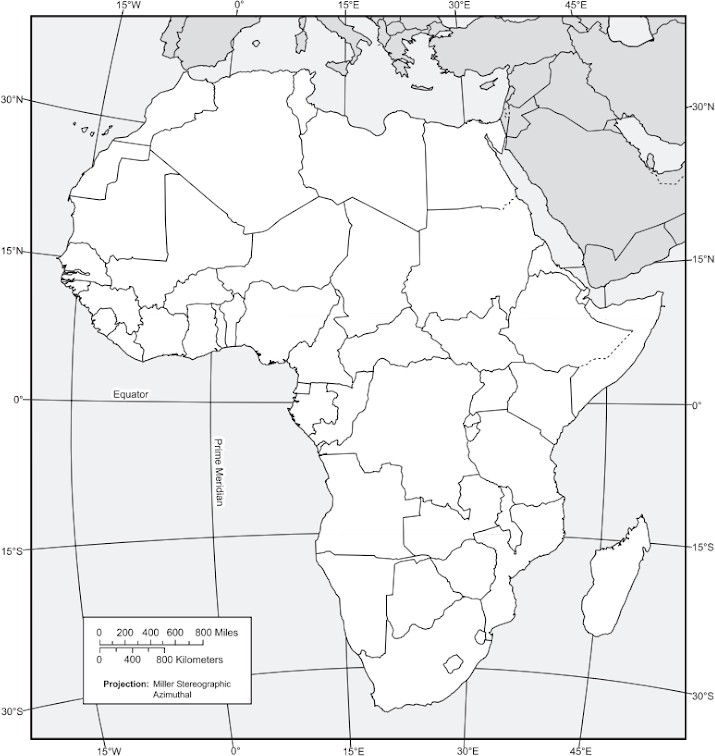 Map 9: North Africa and the Middle East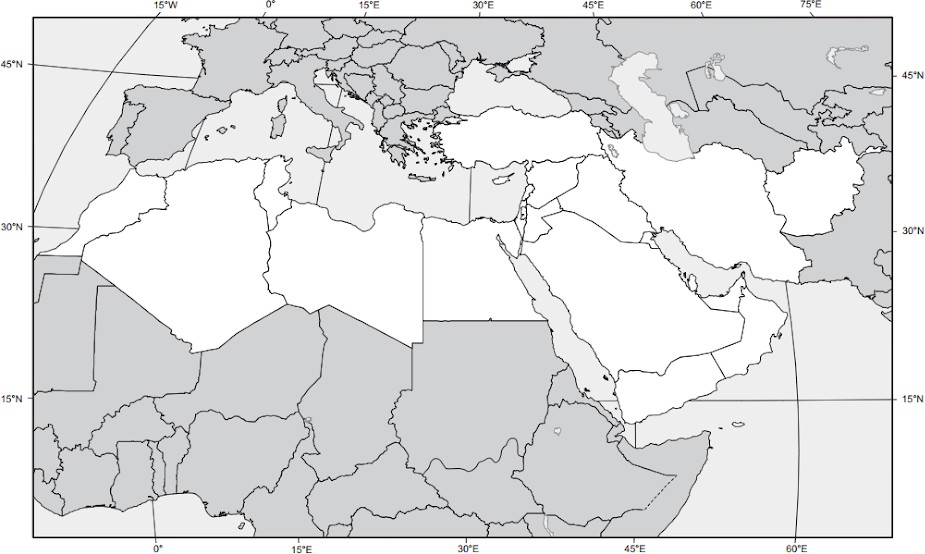 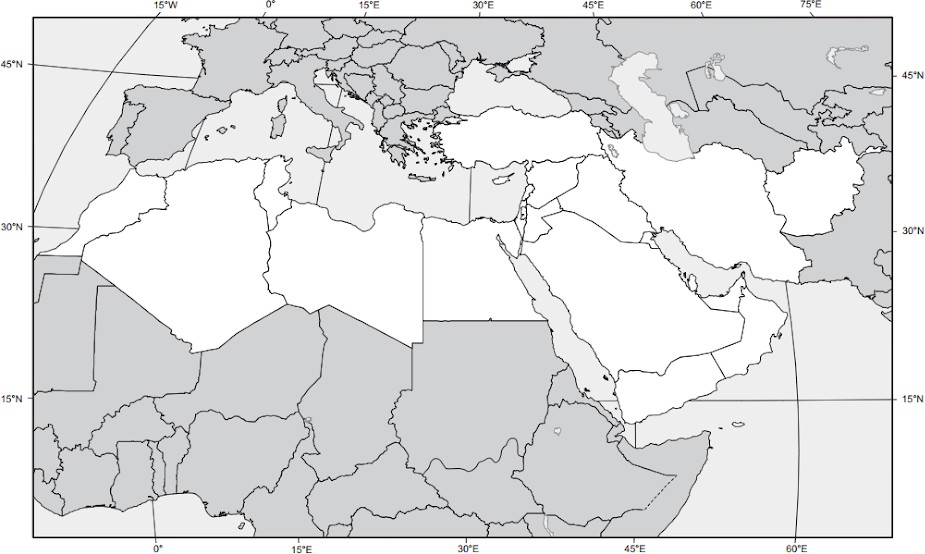 Map 10: East and Southeast Asia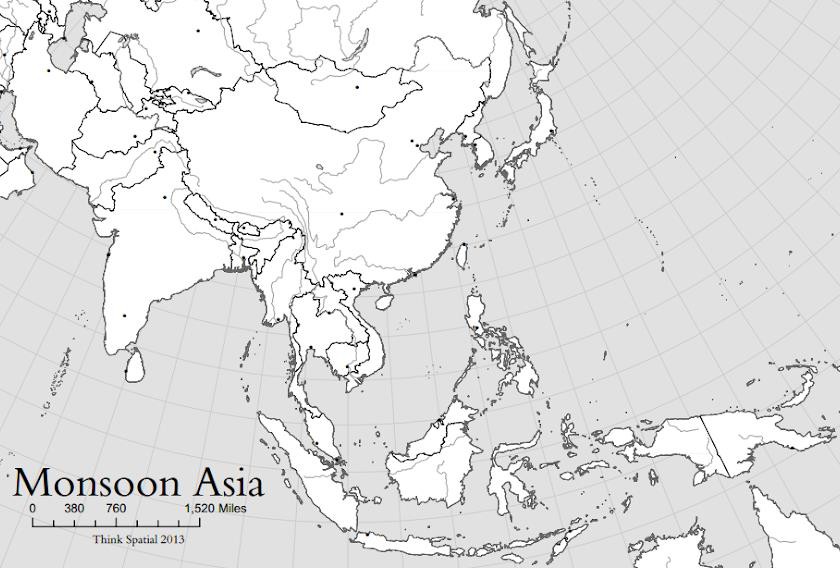 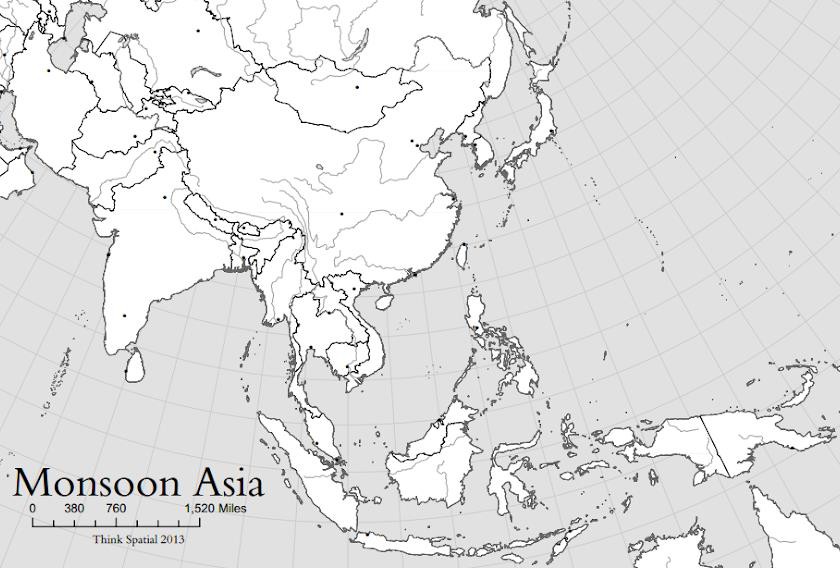 Label the following:Map 11: Central and South Asia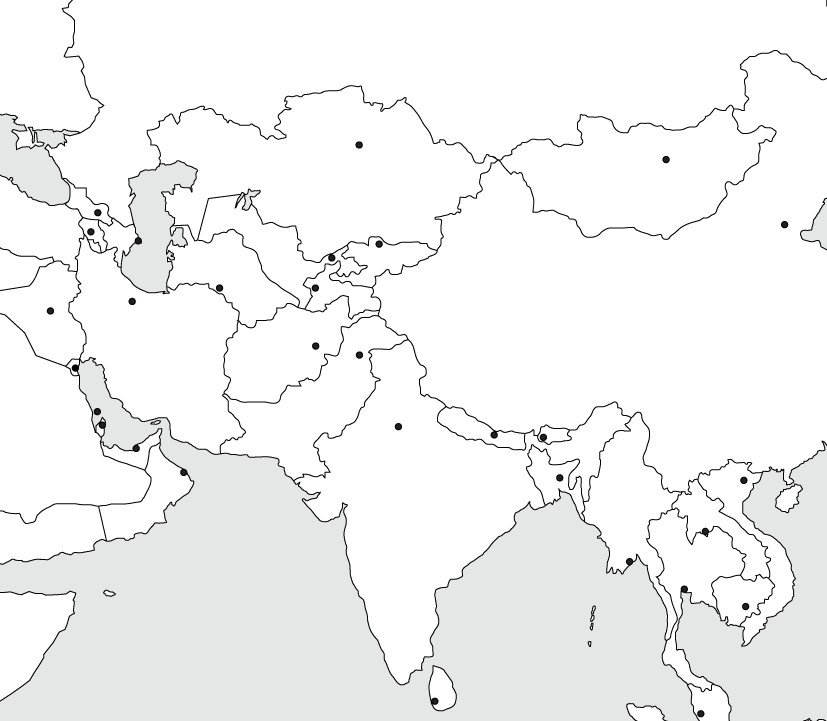 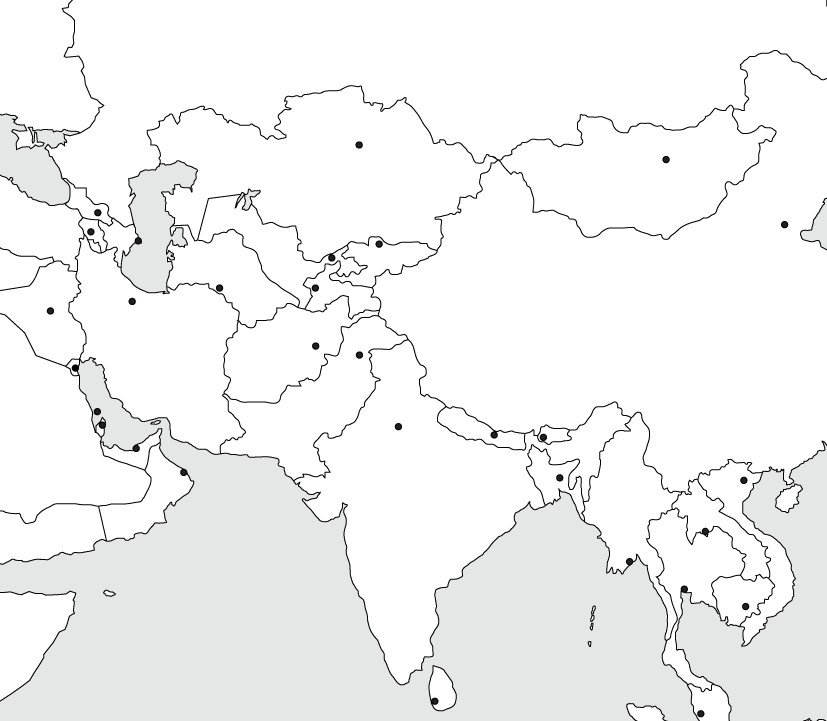 Map 12: Oceania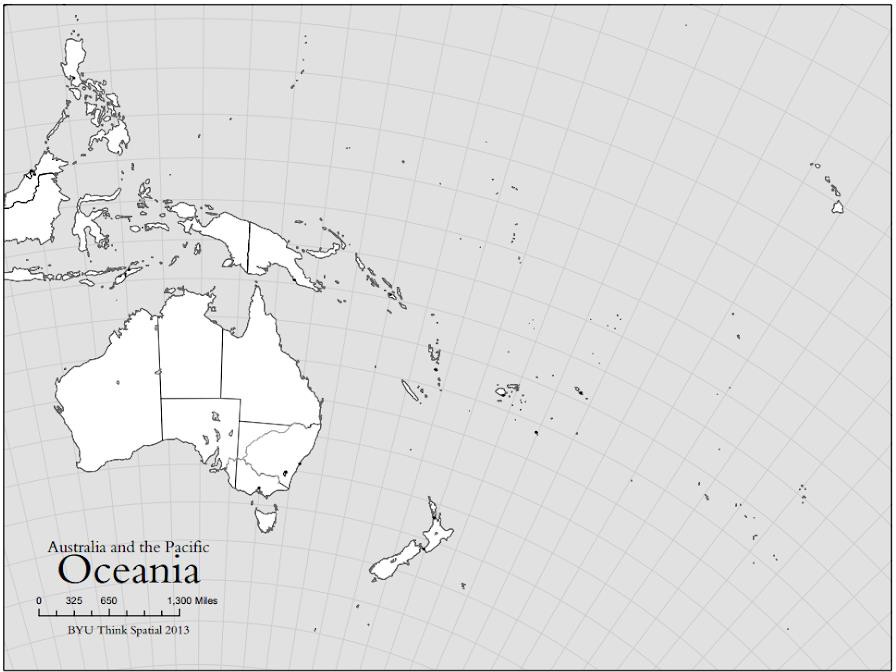 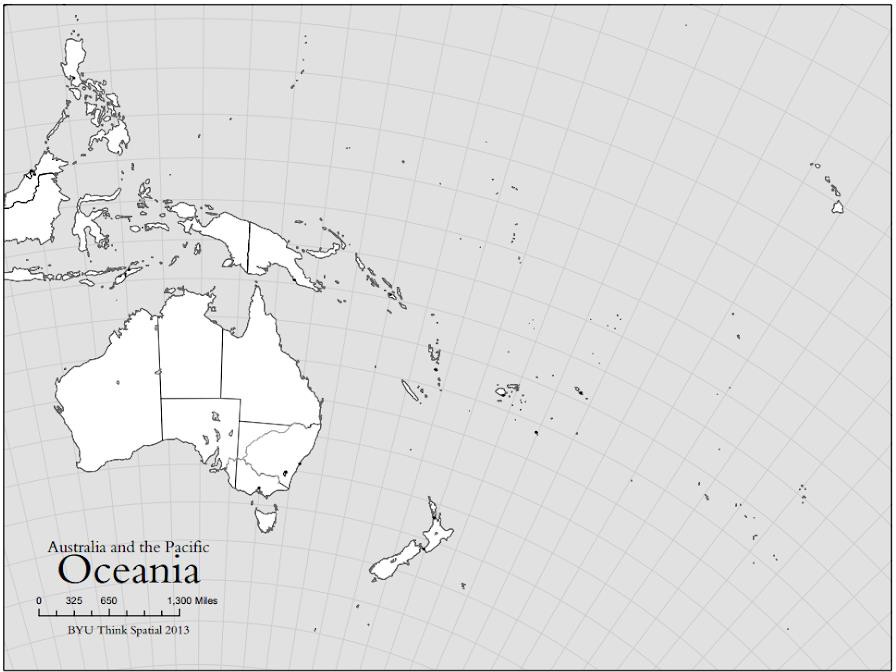 nMap 13: World Regions (Big Picture)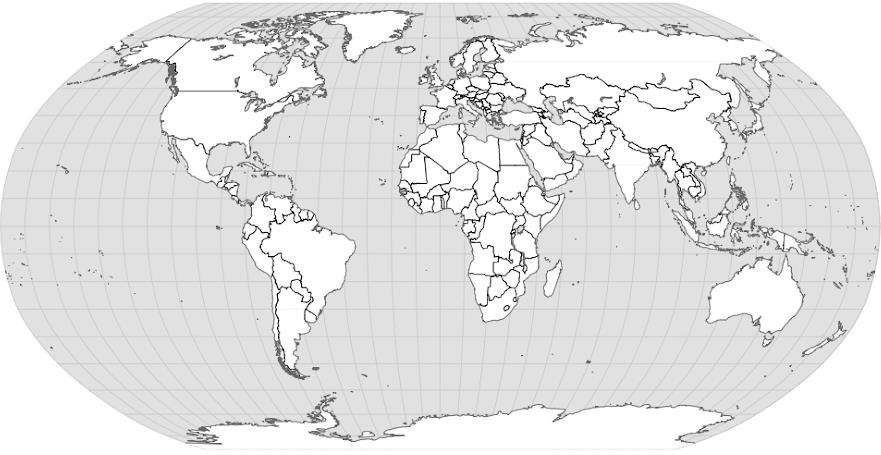 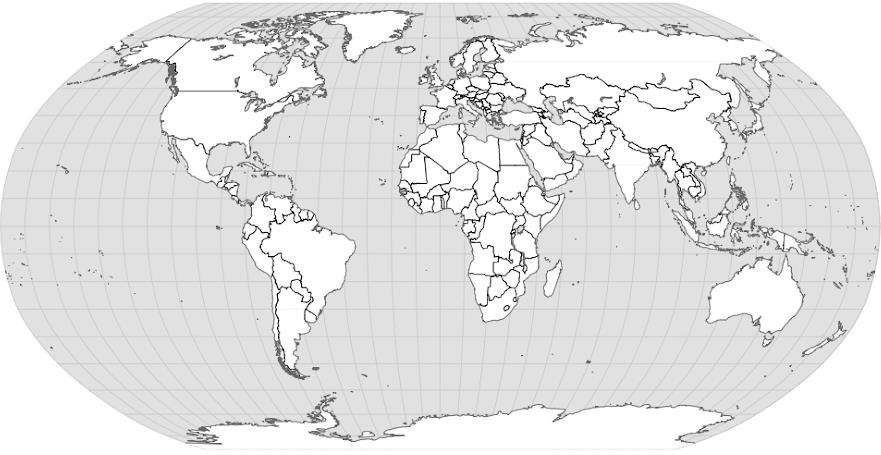 This map will be colored based on region not state (country). Each REGION must be a single color. Draw a circle around Central America, Sub- Saharan Africa, and the Russian Federation. Use the sample map provided to help you.Map 14: World Regions (Closer Look)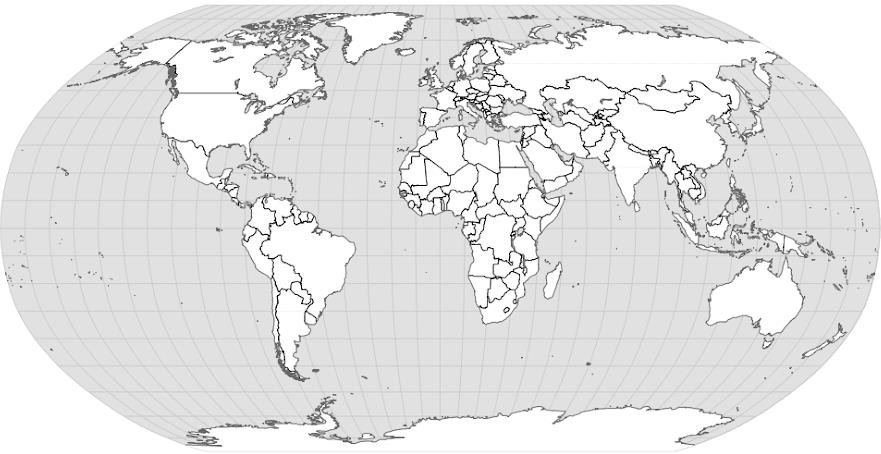 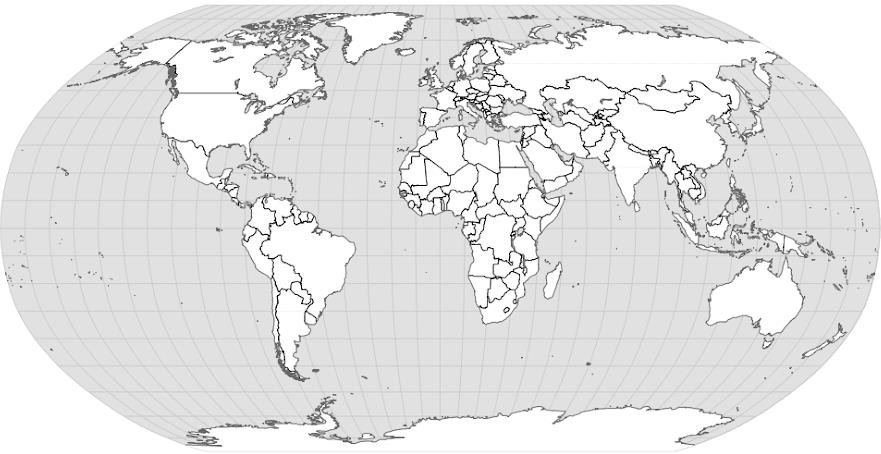 This map will be colored based on region not state (country). Each REGION must be a single color. Draw a circle around Eastern Europe, East Asia, SE Asia, and S Asia. Bracket the Caribbean and Latin America. Use the sample map provided to help you.Map 1 – Map BasicsMap 8 – Sub-Saharan AfricaMap 2 – Land FeaturesMap 9 – North Africa & the Middle EastMap 3 – Rivers and LakesMap 10 – E Asia, C Asia, S Asia, and SE AsiaMap 4 – Seas, Gulfs, and other Major Water FeaturesMap 11 – Central and South AsiaMap 5 – North America and the CaribbeanMap 12 – OceaniaMap 6 – South AmericaMaps 13 – World Regions A Big PictureMap 7 – EuropeMaps 14 –World Regions A Closer LookMap 1: Basics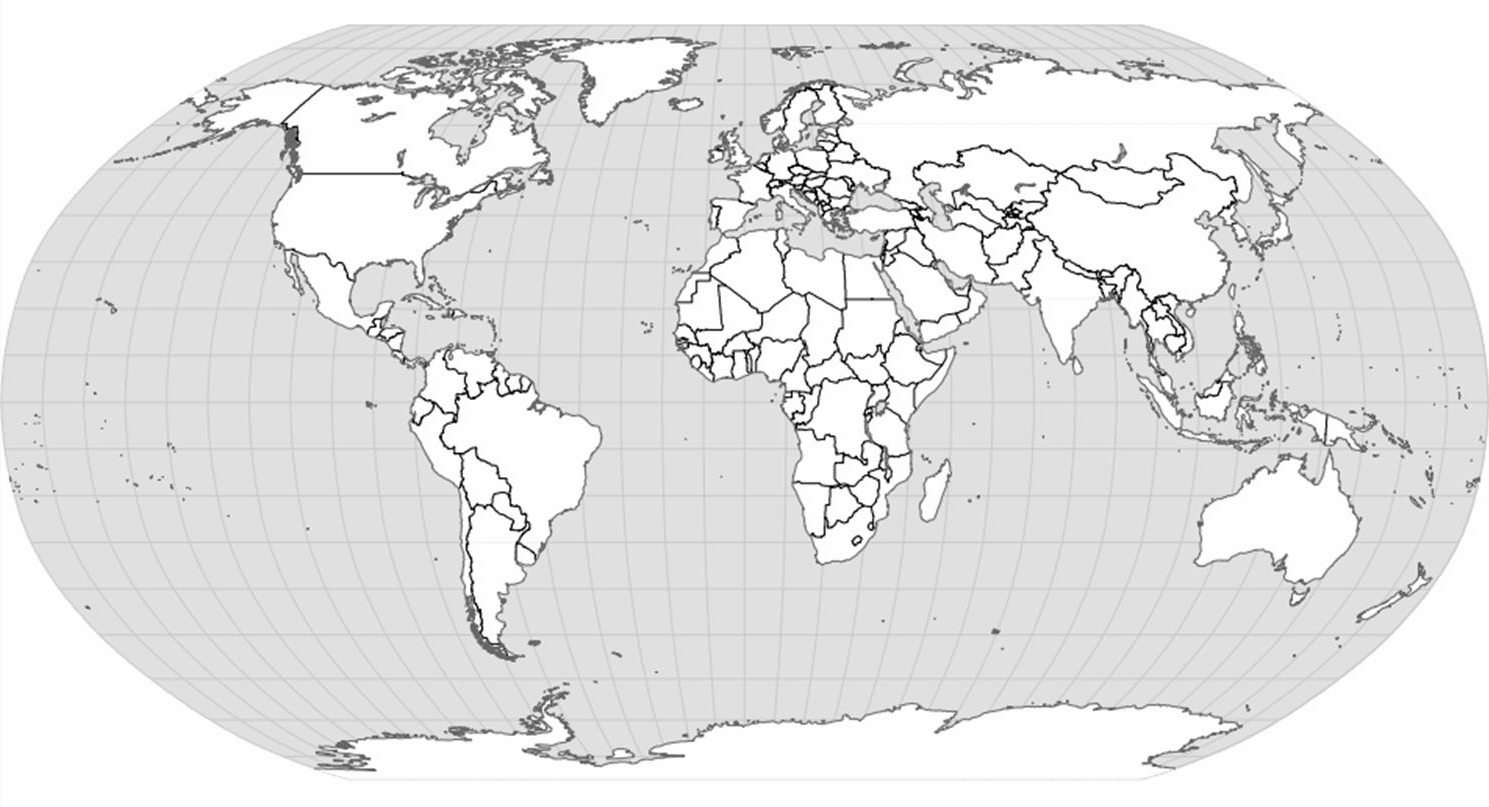 Map 1: BasicsMap 1: BasicsMap 1: BasicsMap 1: BasicsLabel the following:5 Oceans Arctic Circle7 Continents Antarctic CircleTropic of Cancer Prime MeridianEquatorInternational Date LineTropic of Capricorn Southern OceanAfter labeling Map 1, complete the following sentences:Lines of latitude run from 	to 	and measure distances 	and 	of the 	.Lines of longitude run from 	to 	and measure distances 	and 	of the  	After labeling Map 1, complete the following sentences:Lines of latitude run from 	to 	and measure distances 	and 	of the 	.Lines of longitude run from 	to 	and measure distances 	and 	of the  	After labeling Map 1, complete the following sentences:Lines of latitude run from 	to 	and measure distances 	and 	of the 	.Lines of longitude run from 	to 	and measure distances 	and 	of the  	After labeling Map 1, complete the following sentences:Lines of latitude run from 	to 	and measure distances 	and 	of the 	.Lines of longitude run from 	to 	and measure distances 	and 	of the  	After labeling Map 1, complete the following sentences:Lines of latitude run from 	to 	and measure distances 	and 	of the 	.Lines of longitude run from 	to 	and measure distances 	and 	of the  	Label the following:1. Rockies4. Appalachians7. Sahara10. Urals13. Kalahari2. Himalayas5. Caucasus8. Alps11. Rub al Khali14. Namib3. Gobi6. Andes9 Atacama12. PatagoniaLabel the following:1. Brahmaputra River6. Mississippi River11. Ganges River16. Lake Superior21. Rio Grande River2. Tigris River7. Indus River12. Congo River17. Lake Michigan22. Lake Baikal3. Euphrates River8. Mekong River13. Volga River18. Lake Erie23. St. Lawrence River4. Yangtze River9. Amazon River14. Lake Winnipeg19. Lake Ontario5. Nile River10. Lake Victoria15. Rhine River20. Lake Huron1. Caspian Sea5. South China Sea9. Gulf of Aden13. Strait of Malacca17. English Channel2. Mediterranean Sea6. Caribbean Sea10. Strait of Hormuz14. Mandeb Strait3. Red Sea7. Gulf of Mexico11. Dardanelles Strait15. Strait of Gibraltar4. Aral Sea8. Persian Gulf12. Bosporus Strait16. Panama CanalLabel the following:1. Bahamas6. Cuba11. Dominican Republic16. Haiti21. Jamaica2. Trinidad and Tobago7. Belize12. Costa Rica17. El Salvador22. Guatemala3. Honduras8. Mexico13. Nicaragua18. Panama23. Canada4. United States9. Greenland14. Chicago19. Havana24. Los Angeles5. Managua10. Mexico City15. New York City20. Ottawa25. Washington DCLabel the following1. Argentina:6. Colombia11. Uruguay16. French Guiana21. Lima2. Ecuador7. Paraguay12. Chile17. Buenos Aires22. Brasília3. Peru8. Venezuela13. São Paulo18. Bolivia4. Caracas9. Rio de Janeiro14. Suriname19. Falkland Islands5. Santiago10. Guyana15. Brazil20. BogotáMap 7: Europe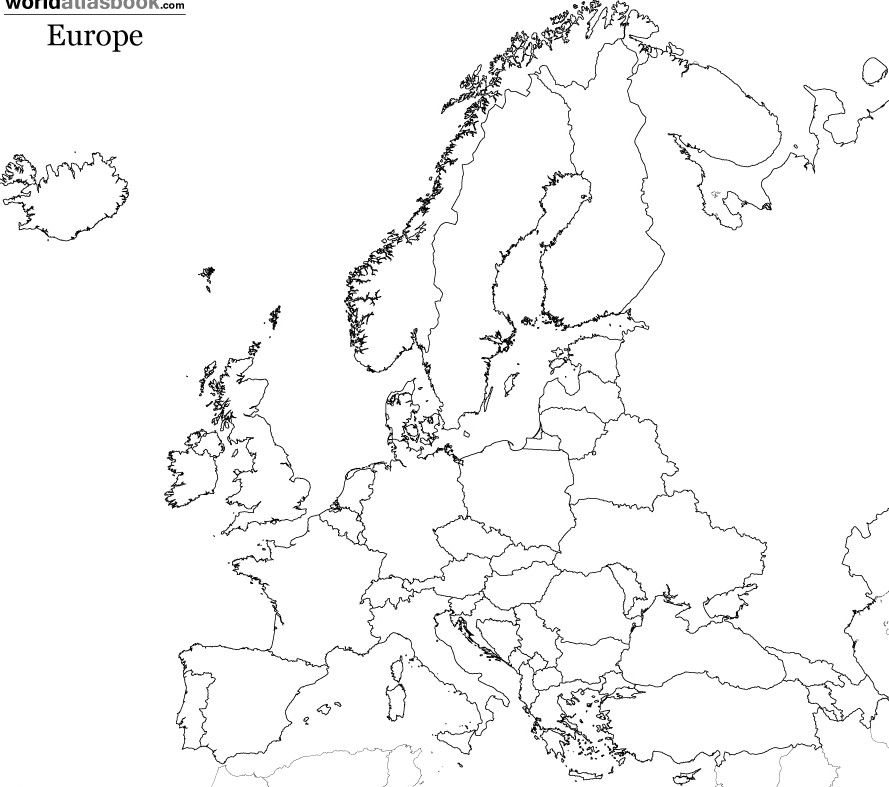 Map 7: EuropeMap 7: EuropeMap 7: EuropeLabel the following:The HagueRomeMoscowLondonSt. PetersburgBrusselsParisMadridBerlinSwitzerlandNetherlandsMonacoLuxembourgLiechtensteinGermanyFranceBelgiumAustriaSpainSloveniaSerbiaSan MarinoPortugalMontenegroMaltaMacedoniaItalyHoly See (Vatican City)GreeceCroatiaBosnia and HerzegovinaAndorraAlbaniaBelarusPoland36. Denmark41. Lithuania46. Hungary51. Ukraine37. Latvia42. Czech Republic47. Slovakia52. Ireland38. Bulgaria43. Russia48. Iceland53. United Kingdom39. Romania44. Finland49. Sweden54. Kosovo40. Estonia45. Norway50. MoldovaLabel the following1. Burundi:12. Djibouti23. Eritrea34. Ethiopia45. Niger2. Madagascar13. Botswana24. Chad35. Rwanda3. Somalia14. South Sudan25. Uganda36. Tanzania4. Zimbabwe15. Angola26. Cameroon37. Central African5. Congo16. Togo27. Zambia38. Ghana6. Lesotho17. Namibia28. South Africa39. Swaziland7. Burkina Faso18. Cape Verde29. Côte d’Ivoire40. Gambia8. Benin19. Liberia30. Mali41. Mauritania9. Nigeria20. Senegal31. Sierra Leone42. Democratic10. Addis Ababa21. Cape Town32. Lagos43. Nairobi11.Mogadishu22. Johannesburg33. Accra44. KenyaLabel the following:1. Algeria8. Egypt15. Libya22. Morocco29. Sudan2. Tunisia9. Armenia16. Azerbaijan23. Jerusalem30. Cyprus3. Georgia10. Iraq17. Israel24. Jordan31. Kuwait4. Lebanon11. Oman18. Palestine25. Qatar32. Saudi Arabia5. Syria12. Turkey19. United Arab Emirates26. Yemen33. Baghdad6. Beirut13. Cairo20. Damascus27. Istanbul34. Iran7. Tehran14. Tripoli21. Mecca28. Medina35. Afghanistan1. Tokyo6. Jakarta11. Vietnam16. Philippines21. North Korea2. Shanghai7. Japan12. Hong Kong17. Myanmar (Burma)22. Cambodia3. Seoul8. Beijing13. Thailand18. China23. Brunei4. Pyongyang9. Bangkok14. Singapore19. Laos24. Mongolia5. Taiwan10. Timor-Leste15. Malaysia20. South Korea25. IndonesiaLabel the following:1. Sri Lanka4. Pakistan7. Nepal10. Maldives13. India2. Bhutan5. Bangladesh8. Kashmir11. Kazakhstan14. Uzbekistan3. Kyrgyzstan6. Tajikistan9. Turkmenistan12. Calcutta15. New Delhi1. North America3. Africa5. Central America7. Sub-Saharan Africa9. South America2. Asia4. Europe6. Oceania8. Russian Federation10. Antarctica1. Latin America4. Western Europe7. Eastern Europe10. North Africa and Middle East13. West Africa2. Central Africa5. East Africa8. Southern Africa11. Siberia14. Central Asia3. South Asia6. East Asia9. Southeast Asia12. Australia15. Antarctica